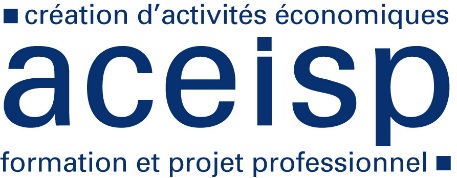 Profil de PostePoste : Accompagnateur.trice à la création d’activité économique et suivis des indépendantsMissions :Au sein de la coopérative, vous aurez en charge l’accompagnement de projets de créations / reprises d’entreprises et de projets ESS d’entrepreneurs sur l’agglomération Grenoble.Vos missions : - Réaliser des entretiens individuels ou collectifs des porteurs de projets- Evaluer et diagnostiquer les projets individuels- Accompagner, conseiller et former chaque participant de manière personnalisée par rapport à son projet de création / reprise d'entreprise- Animation d’ateliers collectifs- Assurer le suivi de la réalisation du projet (étude de marché, étude juridique, analyse financière prévisionnelle)- Assurer le suivi administratif des participants- Assurer le maillage partenarial sur le territoire : actions Aller Vers, actions en direction des habitants principalement sur les Quartiers QPV etc.Vous assurez la rédaction des bilans de suivis ainsi que la coordination avec les prescripteurs et partenaires.Poste évolutif sur d’autres actions d’accompagnement de l’ACEISP, possibilité d’évolution à temps plein.Profil :- Grand sens de l'écoute
- Autonomie et capacité à travailler en équipe
- Rigueur et méthode
- Être pédagogue et savoir adapter ses méthodes en fonction des profils et des besoins des porteurs de projet.
- Connaissance du territoire et de ses particularités
- Connaissances des secteurs professionnels et champs d’activité
- Connaissance du réseau des partenaires (coopératives d'activités, plateformes de financement, micro-crédit etc.)
- Connaissance des acteurs de l’Emploi-Formation- Vous justifiez d'une expérience dans l'accompagnement à la création reprise d'entreprise.
- Permis + véhiculeCDI à mi-temps à compter du 16 Novembre 2020.Rémunération 985€ brut + tickets restaurants + mutuelle d’entreprise + ligne téléphonique professionnelle.CV et lettre de motivation : mathieu.pettier@aceisp.org